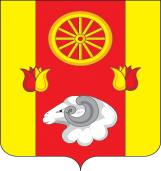 АдминистрацияПодгорненского сельского поселения  ПОСТАНОВЛЕНИЕ27.01.2023 	   	                                         №  3			                  с.ПодгорноеО внесении изменений в постановлениеГлавы Подгорненского сельскогоот 23.12.2006 г. № 56 В целях обеспечения скоординированных усилий в выработке решений по увеличению собираемости налогов и других обязательных платежей, разработки комплекса взаимоувязанных мер по преодолению платежного кризиса, а также в связи с кадровыми изменениями ПОСТАНОВЛЯЮ:          1. Внести в приложение № 1 к постановлению Главы Администрации Подгорненского сельского поселения от 23.12.2006 № 56 «О Координационном совете при Администрации Подгорненского сельского поселения по вопросу собираемости налогов» изменения, изложив его в редакции согласно приложению № 1, к настоящему постановлению.            2. Внести в приложение № 2 к постановлению Главы Администрации Подгорненского сельского поселения от 23.12.2006 № 56 «О Координационном совете при Администрации Подгорненского сельского поселения по вопросу собираемости налогов» изменения, изложив его в редакции согласно приложению № 2, к настоящему постановлению.     3. Признать утратившим силу постановление Главы Подгорненского сельского поселения от 12.03.2009 № 4 «О внесении изменений в постановление Главы администрации от 23.12.2006 г. №56», постановление Администрации Подгорненского сельского поселения от 23.09.2013 № 2а «О внесении изменений в постановление Главы администрации от 23.12.2006 г. №56.          4. Контроль  за выполнением постановления оставляю за собой.Глава  Администрации Подгорненскогосельского поселения                                                                         Л.В. ГорбатенкоПриложение № 1 к постановлению Администрации Подгорненского сельского поселения                                                                                                              от 27.01.2023 № 3                                                3                                                                                                                        Приложение №1                                                                                                         к постановлению Главы                                                                                               Подгорненского сельского поселения                                                                                                от 23.12.2006 г.  №56ПОЛОЖЕНИЕ о Координационном совете по вопросам собираемости налогов и других обязательных платежей1. Общие положения1.1.Координационный совет по вопросам собираемости налогов и других обязательных платежей (далее по тексту Координационный совет) является консультативным органом, созданным в целях координации усилий Администрации Подгорненского сельского поселения с другими государственными органами, контролирующими налоговый процесс, выработки совместных взаимосвязанных мер по преодолению рентабельного кризиса, а также в целях проведения оценки проектов нормативных правовых актов по вопросам налогообложения, предлагаемых федеральными органами.1.2.В своей деятельности Координационный совет руководствуется Конституцией Российской Федерации, Федеральными законами, Указами и распоряжениями Президента Российской Федерации, постановлениями и распоряжениями Правительства Российской Федерации, областными законами, решениями Законодательного Собрания и постановлениями, распоряжениями Правительства Ростовской области, муниципальными правовыми актами Подгорненского сельского поселения, а также настоящим Положением.2. Основные функции Координационный совета	2.1. Выработка общих решений органов местного самоуправления, налоговой инспекции, внебюджетных фондов и других, контролирующих поступлениях в бюджет органов по сокращению задолженности предприятий и организаций, а также физических лиц (налогоплательщиков) разным уровням бюджетов и внебюджетным фондам.	2.2. Подготовка предложений главе Администрации Подгорненского сельского поселения о реализации необходимых мер по улучшению собираемости налогов и других обязательных платежей.2.3. Формирование политики местного налогообложения с единообразием подходов к этому вопросу в Подгорненском сельском поселении.2.4. Координация деятельности органов местного самоуправления по улучшению работы с недоимщиками.	2.5. Рассмотрение проблем неплатежей конкретных предприятий-недоимщиков и физических лиц, поступления которых существенно влияют на формирование доходной части бюджета и внебюджетных фондов.	2.6. Рассматривать на заседаниях вопросы по погашению задолженности по налогам и другим обязательным платежам, своевременности уплаты организациями и физическими лицами налогов, отчислений и страховых взносов.	2.7. Организация контроля за принятием решений органами местного самоуправления по вопросам предоставления налоговых льгот предприятиям и организациям, формирование подходов к проблеме льготирования предприятий в целом.3. Права Координационного совета	Координационный совет имеет право:	3.1.Приглашать на свои заседания руководителей, должностных лиц органов местного самоуправления, руководителей предприятий, учреждений и организаций, независимо от форм собственности, а также физических лиц (налогоплательщиков)  по вопросам деятельности Координационного совета.
	3.2.Заслушивать информацию вышеуказанных руководителей предприятий, учреждений и организаций, независимо от форм собственности, а также физических лиц (налогоплательщиков) по вопросам деятельности Координационного совета.	3.3. Заслушивать информацию вышеуказанных руководителей, должностных лиц, а также физических лиц (налогоплательщиков) о выполнении ими обязанностей по соблюдению налогового законодательства.	3.3. Заслушивать информацию руководителей налоговой службы, внебюджетных фондов о работе по собираемости налогов и других обязательных платежей, мерах по повышению эффективности этой работы.	3.4. Запрашивать от предприятий, организаций, учреждений предоставления необходимой Координационному совет информации.4. Основы организации Координационного совета4.1. Основной формой работы Координационного совета являются его заседания. Заседания Координационного совета созываются председателем или его заместителем.           4.2. Председателем Координационного совета является глава Администрации Подгорненского сельского поселения, заместителем председателя Координационного совета –                                            -   главный специалист по общим вопросам Администрации Подгорненского сельского                                                                           поселения.4.3. Координационный совет проводит заседания по мере необходимости, но не реже 1 раз в квартал. Решения Координационного совета носят рекомендательный характер, которые принимаются простым большинством голосов. В случае равенства голосов решающим является голос председательствующего. При необходимости решения являются основанием для выработки проектов постановлений и распоряжений Администрации Подгорненского сельского поселения. 4.4. На заседаниях Координационного совета ведется протокол, который в течении 5 рабочих дней подписывается председательствующим и секретарем Координационного совета.  4.5. Организационно-техническое обеспечение деятельности Координационного совета осуществляется сектором экономики и финансов Администрации Подгорненского сельского поселения.5. Порядок работы Координационного совета5.1. Состав Координационного совета утверждается постановлением Администрации Подгорненского сельского поселения, ежегодно уточняется и обновляется. Члены Координационного совета из числа руководителей организаций участвуют в его работе на неосвобожденной основе.5.2. Информация о деятельности и решениях Координационного совета публикуется на официальном сайте Администрации Подгорненского сельского поселения https://podgornenskoe.ru/.Приложение № 2 к постановлению  Администрации Подгорненского сельского поселения                                                                                                              от 27.01.2023 № 3                                                 Приложение №2                                                                                                         к постановлению Главы                                                                                               Подгорненского сельского поселения                                                                                                от 23.12.2006 г.  №56СОСТАВКоординационного совета по вопросам собираемости налогов и других обязательных платежей 1. Горбатенко     Лариса Валентиновна                             - глава Администрации Подгорненского сельского                                                                        поселения, председатель Координационного совета2. Олейникова                                               - главный специалист  по общим вопросам   Ирина Васильевна                                       Администрации Подгорненского сельского                                                                          поселения, заместитель председателя Координацион-                                                                          ного совета3. Белова                                                         -  главный специалист по вопросам экономики    Елена Викторовна                                       Администрации Подгорненского сельского                                                                           поселения, секретарь Координационного советаЧлены Координационного  совета:4. Лубяницкий                                               - начальник сектора экономики и финансов    Сергей Михайлович                                    Администрации Подгорненского поселения5. Лубяницкая                                                 - ведущий специалист по земельным и    Светлана Васильевна                                   имущественным отношениям Администрации                                                Подгорненского сельского поселения  